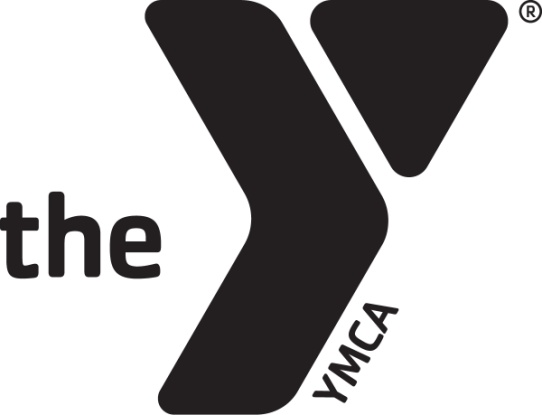 EMPLOYMENT APPLICATIONYOUNG MEN’S CHRISTIAN ASSOCIATIONABILENE, TEXAS (Equal Opportunity Employer)PLEASE READ BEFORE COMPLETING THIS APPLICATIONThis association does not discriminate in the recruitment, hiring, and conditions of employment on the basis of race, color, religion, national origin, sex, marital status, disability, age, or veteran status. No information on this application is to be intended in a discriminatory manner. Your completed application will be reviewed carefully, but its receipt does not imply that you will be employed. Employment consideration necessitates that you meet all minimum qualifications required for the position for which you are applying.CAREER OPPORTUNITIES WITHIN THE YMCAThe YMCA is a community service organization dedicated to helping individuals and families reach their full potential by promoting a healthy lifestyle in spirit, mind and body and by demonstrating Christian values.Some career opportunities include:CounselingSports & Physical EducationCampingChild CareAdolescent LeadershipAquaticsCommunity OutreachFamily Program LeadershipHealth & FitnessMarketingAccounting & FinanceData ProcessingHuman Resources/Training DevelopmentClericalBranch ManagementTransportationAdministrativeMaintenance/ Properties ManagementTHE YMCA’S POSITION ON NATION-WIDE PROBLEM OF CHILD ABUSEWE MAKE AN ACTIVE EFFORT TO PREVENT CHILD ABUSESome examples may include, but are not limited to:A thorough background check including, but not limited to, references of past employers, personal references, the military, educational institutions, volunteer organizations, civic groups, personal character, health and activities.Allegations or suspicions of child abuse are taken seriously and will be reported to the State for investigation.Programs are structured so that no Staff Member is left alone with a child.Periodic interviews/evaluations with children and parents about day to day experiences, encouraging reports of anything out of the ordinary.Staff and Volunteers will not fraternize with children outside the programs, including baby-sitting or inviting children home.Testing for illegal substances.Psychological testing.Criminal history records check.YMCA GOALSTo support and strengthen the family unit.To help children develop to their fullest potential.To deliver the program in a positive YMCA environment of safety, support and care.PERSONAL INFORMATIONName:										Date:					First				M	LastAddress:																Street						City				ZipHome Phone				   Cell Phone				Other names used during prior employment:							Are you a veteran?			Yes		No	Are you authorized to work in the United States (proof of your employment eligibility required)?	Yes	  No	The age requirement for some positions is 18; do you fulfill this age requirement?	Yes		No	The age requirement for some positions is 21; do you fulfill this age requirement?	Yes		No	GENERALApplying for position as				Acceptable Salary Range		 At which YMCA Branch			Have you previously applied for employment for any YMCA?				Yes	No		If so, when? 				   Location:					Have you ever worked for any YMCA?	If so, when? 				   Location:					How were you referred to the YMCA? (Please Circle)	Employee      Advertisement     School     Drop-in     Agency     OtherName of referral source indicated above										During the past 5 years, have you ever been convicted of, or have you pleaded guilty or no contest to, a felony offense?		 (Answering yes will not automatically bar you from employment)If yes, please explain										Have you failed to be reemployed, ever been involuntarily discharged, fired or asked to resign a position?	Yes	  No	If yes, give dates and circumstances										REFERENCES(Name/Phone/Employer/Position/How Long Known)1. 														2. 														3. 														WORK HISTORY (Please list the most recent one first)Name of Employer/Organization: Employed From:					 to:						Supervisor:							  Phone: (	)		Briefly describe your Responsibilities:											Name of Employer/Organization:											Employed From:					 to:						Supervisor:							  Phone: (	)		Briefly describe your Responsibilities:											Name of Employer/Organization:											Employed From:					 to:						Supervisor:							  Phone: (	)		Briefly describe your Responsibilities:											EDUCATION Are you presently in school?	Yes		No	High School (Name/City/State): 										Dates (To/From): 				Courses/Degree: 					Graduate? Yes	  No	Have you earned a General Educational Development (GED) or high school equivalency?		Yes	  No	College/University (Name/City/State): 									Dates (To/From): 				Courses/Degree: 					Graduate? Yes	  No	Trade/Business/Other (Name/City/State): 									Dates (To/From): 				Courses/Degree: 					Graduate? Yes	  No	CPR, AED, FIRST AID, AND OXYGEN – ALL EMPLOYEESEffective May 31, 2010 every YMCA employee is required to have current CPR, AED, First Aid and Oxygen certifications in order to be employed by the YMCA of Abilene. This requirement is necessary for the safety of both our staff and the members we serve. The YMCA does provide training sessions and there may be a fee. I do understand that if I do get hired I will be required to get CPR, AED, First Aid, and Oxygen certifications within one month.Signature:									Date: 			CONFLICT OF INTEREST DOCUMENTEmployees shall avoid any personal influences or relationships that would affect their ability to act in the best interests of the YMCA of Abilene. While employed by the YMCA of Abilene, Aerobic/Group Exercise Instructors and Personal Trainers are not allowed to work for any other fitness facility. Instructors and Trainers are not allowed to “free-lance” business from YMCA Members or Members attending other local health clubs. This policy ensures that each employee be dedicated to and work solely for the benefit of the YMCA of Abilene.Signature:									Date: 			EMPLOYEE RELEASE FORMI hereby certify that the information provided on this application is accurate to the best of my knowledge and subject to verification by the YMCA. I authorize the schools, persons, previous employers, agencies and other organizations named in this application to provide the YMCA (its authorized employees, agents or representatives) with any relevant information that may be required to arrive at an employment decision and hereby release any such schools, persons, and hereby release any such schools, persons, employers, agencies and organizations from any and all liability which they might otherwise incur as a result. I understand that any misrepresentation or omission of a material fact on my application may be justification for refusal of employment.In the event I am employed, I understand that all employees are subject to termination at the discretion of the YMCA. If, in the event I choose to voluntarily terminate my employment, I am free to do so at any time, and, if I choose to give proper notice of termination, the association may either permit me to continue my employment during the notice period or may accept my resignation immediately.I understand that, in the event I am employed by the YMCA, my compensation, hours of employment and all other terms and conditions of employment are subject to modification or change by the YMCA at the YMCA’s discretion. I also understand that, if employed any misrepresentation made by me completing this application shall be considered as sufficient cause for my dismissal without advance notice. I authorize the YMCA to supply my employment record, in whole or in part, and in confidence, to any prospective employer, government agency, or other party, with a legal and proper interest. In the event of my employment, I will comply with all rules and regulations as set forth in the YMCA’s policy manual or other communications distributed to employees, and understood a condition of my continued employment will be my compliance with the YMCA’s controlled substance abuse and testing policy. I have read, understand and support the YMCA’s position on the problem of child abuse.I also understand that my employment is conditional upon my satisfactorily passing a physical examination and/or drug screening, if one requested, to be given by a physician or registered nurse selected by the YMCA and until results of my driving record, my criminal history record, reference checks, and other documents required by law are completed, and until information given by me has been verified. I understand that completion of this form does not guarantee me status as an applicant or any consideration for employment unless I meet all stated minimum qualifications required of the position for which I am asking to be considered.CONVICTIONS: A conviction does not automatically mean you will not be offered a job. What you were convicted of, the circumstances surrounding the conviction and how long ago the conviction occurred are important considerations in determining your eligibility. Give all the facts, so that a fair decision can be made.I have read the above statement and accept the same as condition of my employment with the YMCA.Signature:									Date: 			FRONT DESK QUESTIONAIRE	(Please fill out if applying for a Front Desk Position)1. What do you know about the YMCA? 										2. What experience do you have with the YMCA? 									3. Why does this job interest you? 											4. Define Customer Service in your own words: 									5. Describe your computer skills: 											6. Describe your ability to Multi-task: 										7. Please circle when you are available to work:Monday – Friday	5:30am – 9:00am	9:00am – 2:00pm	2:00pm - 6:00pm	6:00pm – 10:00pmSaturday		8:00am – 1:00pm	1:00pm – 6:00pmSunday			12:00pm – 6:00pmCHILDCARE QUESTIONAIRE	(Please fill out if applying for a Childcare/After School/Summer Camp Position)1. What do you know about the YMCA? 										2. What experience do you have with the YMCA? 									3. What experience/skills do you have with the children? 								4. What experience/skills do you have with the children with behavior challenges? 					5. Why do you want to work with children?										6. How would you describe yourself? 										7. Please rate your preference (1 is highest; 5 is lowest)Ages 2-4 ___		Ages 4-6 ___		Ages 6-8 ___	Ages 8-10 ___	Ages 10-12 ___8. Please circle when you are available to work:Monday – Friday	7:30am – 2:00pm	8:30am – 10:30am	2:00pm – 6:00pm	5:30pm – 7:30pmSaturday		8:00am – 1:00pm	1:00pm – 6:00pmSunday			12:00pm – 6:00pm9. Place a “1” next to the activities you can organize/teach. Place a “2” next to the activities you can assist with confidently:Arts & Crafts		Entertainment		Aquatics			Sports		Painting ___		Song ___		Lifesaving ___		Softball ___	Group Games ___Paper ___		Drama ___		Swimming ___		Volleyball ___	Tennis ___Sketching ___		Skits ___		Diving ___		Football ___	Fishing ___Tye Dye ___		Storytelling ___					Track ___	Fitness ___Nature ___		Music ___					Golf ___		Basketball ___Stitching ___		Dance ___					Gymnastics ___	Cheer ___List below the names of relative, friends or acquaintances employed by this association and their relationship to you1. 														2. 														CODE OF ETHICSStaff will not verbally, physically, emotionally, or sexually abuse a child, parent, participant or other staff.Staff will not be alone with children except with prior approval of senior management or in an emergency.Staff will not use profanity in the presence of children, parents, participants, or other staff.Staff will not display acts of inappropriate affection towards others in the presence of children, parents or other participants.Staff will not accept any sum of money or any gifts of more than nominal value from children, parents or other participants, nor will staff give any sum of money or any gifts of more than nominal value to children, parents or other participants.Staff will not socialize, associate, or provide services (such as babysitting, private lessons, etc.) for program participants under the age of 18 years outside of YMCA of Abilene activities. Any exceptions must be individually approved by the President/CEO of the YMCA of Abilene. (Exceptions must be noted in the employee’s personnel file.)Staff members are required to report any suspected abuse or neglect of a child to the Texas Department of Family and Protective Services and law enforcement agencies, as required by Texas State Law, and notify his/her supervisor.Staff will, at all times, portray a positive role model for youth by maintaining an attitude of respect, loyalty, patience, integrity, courtesy, and maturity.Staff must treat all children, regardless of age, race, religion, ethnicity, gender, or disability with respect, compassion and kindness.Staff will use only positive techniques of guidance and discipline, such as anticipation and prevention of potential problems, positive reinforcement and encouragement, and redirection.Staff will never leave a child unsupervised.Staff will appear clean, neat and appropriately dressed, in compliance with the YMCA of Abilene’s dress code policy.Staff will not attend work with physical or psychological conditions that might adversely affect YMCA of Abilene participants’ health or safety.Staff will not use tobacco products or e-cigarette products during working hours in the presence of YMCA of Abilene program participants or parents.Staff will not use, possess, or be under the influence of alcohol or illegal drugs during working hours.